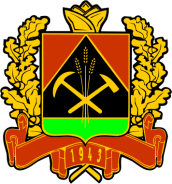 КЕМЕРОВСКАЯ ОБЛАСТЬЗАКОНО внесении изменений в некоторые законодательные акты Кемеровской области в сфере противодействия коррупцииПринят Советом народных депутатов Кемеровской области27 мая 2009 годаСтатья 1Внести в Закон Кемеровской области от 08.05.2007 № 57-ОЗ «О противодействии коррупции» (Кузбасс, 2007, 22 мая) следующие изменения: 1) статью 1 изложить в следующей редакции:«Статья 1. Основные понятия, используемые в настоящем ЗаконеДля целей настоящего Закона используются основные понятия, установленные Федеральным законом «О противодействии коррупции», а также следующие понятия:антикоррупционная политика - деятельность, направленная на создание эффективной системы противодействия коррупции;антикоррупционный мониторинг - наблюдение, анализ, оценка и прогноз коррупционных правонарушений, коррупционных факторов, а также мер реализации антикоррупционной политики;антикоррупционная экспертиза правовых актов - деятельность специалистов по выявлению и описанию коррупционных факторов, относящихся к действующим правовым актам Кемеровской области, а также к их проектам; разработке рекомендаций, направленных на устранение или ограничение действия таких факторов;коррупционный фактор - положения проектов правовых актов, которые могут способствовать проявлениям коррупции при применении правовых актов, в том числе могут стать непосредственной основой коррупционной практики либо создавать условия легитимности коррупционных деяний, а также допускать или провоцировать их.»;2) статью 3 исключить;3) подпункт 1 статьи 4 изложить в следующей редакции:«1) разработки и реализации плана противодействия коррупции;»; 4) статью 5 изложить в следующей редакции:«Статья 5. План противодействия коррупции1. План противодействия коррупции утверждается Коллегией Администрации Кемеровской области и представляет собой согласованный комплекс целевых мероприятий правового, организационного и иного характера, направленный на противодействие коррупции в Кемеровской области.2. Исполнительные органы государственной власти Кемеровской области ежегодно к 1 февраля представляют отчеты об исполнении плана противодействия коррупции в совет при Губернаторе Кемеровской области по борьбе с коррупцией.3. Совет при Губернаторе Кемеровской области по борьбе с коррупцией представляет сводный отчет об исполнении плана противодействия коррупции в Кемеровской области Губернатору Кемеровской области, Совету народных депутатов Кемеровской области.»;5) статью 6 изложить в следующей редакции:«Статья 6. Антикоррупционная экспертиза правовых актов1. Антикоррупционная экспертиза правовых актов проводится с целью выявления и устранения несовершенства правовых норм, которые повышают вероятность коррупционных действий.2. Проведение антикоррупционной экспертизы нормативных правовых актов и их проектов, принимаемых Советом народных депутатов Кемеровской области, осуществляется в соответствии с Законом Кемеровской области «О законодательной деятельности в Кемеровской области».3. Проведение антикоррупционной экспертизы проектов законов, разрабатываемых исполнительными органами государственной власти Кемеровской области в связи с реализацией права законодательной инициативы Губернатора Кемеровской области, постановлений  Губернатора Кемеровской области и (или) их проектов, распоряжений Губернатора Кемеровской области, имеющих нормативный характер, и (или) их проектов, постановлений Коллегии Администрации Кемеровской области и (или) их проектов, нормативных правовых актов иных исполнительных органов государственной власти Кемеровской области и (или) их проектов осуществляется в порядке, установленном Коллегией Администрации Кемеровской области.»;6) в статье 7:в пункте 1 слово «коррупциогенных» заменить словом «коррупционных»;пункт 2 изложить в следующей редакции:«2. Мониторинг коррупции и коррупционных факторов проводится в целях обеспечения разработки плана противодействия коррупции путем анализа документов, проведения опросов и экспериментов, обработки, оценки и интерпретации данных о проявлениях коррупции.»;7) статью 10 признать утратившей силу;8) статью 12 дополнить словами «и плановый период».Статья 2Внести в Закон Кемеровской области от 23.06.2003 № 33-ОЗ «О законодательной деятельности в Кемеровской области» (Кузбасс, 2003, 9 июля; 2005, 27 июля; 2006, 23 июня; 2007, 18 мая) следующие изменения: 1) наименование главы IV изложить в следующей редакции:«Глава IV. НАУЧНАЯ ЭКСПЕРТИЗА ЗАКОНОПРОЕКТА»;2) в пункте 1 статьи 13 слова «или антикоррупционная» исключить;3) в подпункте «а» пункта 1 статьи 15 слова «или антикоррупционная» исключить;4) статьи 15-1, 15-2, 15-3 признать утратившими силу;5) дополнить главой IV-I следующего содержания:«Глава IV-I. АНТИКОРРУПЦИОННАЯ ЭКСПЕРТИЗАЗАКОНОПРОЕКТОВ И ЗАКОНОВСтатья 15-1. Проведение антикоррупционной экспертизы законопроектов1. Антикоррупционную экспертизу законопроектов, внесенных на рассмотрение в Совет народных депутатов Кемеровской области, проводит Совет народных депутатов Кемеровской области в порядке, утверждаемом распоряжением председателя Совета народных депутатов Кемеровской области.2. На любой стадии рассмотрения законопроекта субъект права законодательной инициативы вправе предоставить в Совет народных депутатов Кемеровской области результаты дополнительной (внешней) антикоррупционной экспертизы, которые подлежат обязательному рассмотрению в Совете народных депутатов Кемеровской области.Статья 15-2. Проведение антикоррупционной экспертизы законовСовет народных депутатов Кемеровской области проводит антикоррупционную экспертизу действующих законов Кемеровской области в порядке, утверждаемом распоряжением председателя Совета народных депутатов Кемеровской области.».Статья 3 Настоящий Закон вступает в силу в день, следующий за днем его официального опубликования.ГубернаторКемеровской области					                               А.М. Тулеевг. Кемерово8 июня 2009 года№ 59-ОЗопубл. в г. «Кузбасс» от 17.06.2009 № 105 «официально»